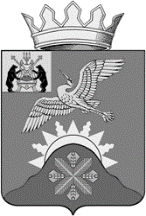 Российская ФедерацияНовгородская область Батецкий муниципальный районСОВЕТ ДЕПУТАТОВ БАТЕЦКОГО СЕЛЬСКОГО ПОСЕЛЕНИЯР Е Ш Е Н И ЕО результатах оценки эффективности предоставленных налоговых льгот и пониженных ставок по местным налогам на территории Батецкого сельского поселения за 2017 годПринято Советом депутатов  Батецкого сельского поселения 18 сентября 2018 годаРуководствуясь Налоговым кодексом Российской Федерации, Федеральным законом от 6 октября 2003 года № 131-ФЗ «Об общих принципах организации местного самоуправления в Российской Федерации», Распоряжением Правительства Новгородской области от 19.07.2018 № 197-рг «Об утверждении Плана мероприятий по устранению с 01 января 2019 года неэффективных налоговых льгот (пониженных ставок по налогам), предоставляемых органами государственной власти и органами местного самоуправления Новгородской области», Совет Депутатов Батецкого сельского поселения  РЕШИЛ:Принять к сведению Отчет о результатах оценки эффективности предоставленных налоговых льгот и пониженных ставок по местным налогам на территории Батецкого сельского поселения за 2017 год.Пролонгировать на 2019 год действие налоговых льгот и пониженных ставок по местным налогам на территории Батецкого сельского поселения,  предоставленных решением Совета Депутатов Батецкого сельского поселения от 11.11.2010 № 97-СД.Опубликовать решение в муниципальной газете «Батецкие вести» и разместить на официальном сайте Администрации Батецкого муниципального района в сети «Интернет».Глава Батецкогосельского поселения                                      С.Я. Резникп. Батецкий18 сентября   2018 года№ 165-СД